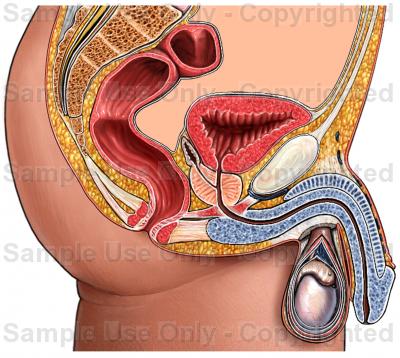 Anatomical organs/functions to know:Scrotum-
Testicle-
Epididymis-
Vas Deferens-
Seminal Vesicle - 
Prostate Gland - 
Cowper’s Gland -
Urethra -
Penis – 
Foreskin -
Circumcision – 
Castration - 
Sperm - 
Semen – 
Vasectomy -
Male Fertility cycle –
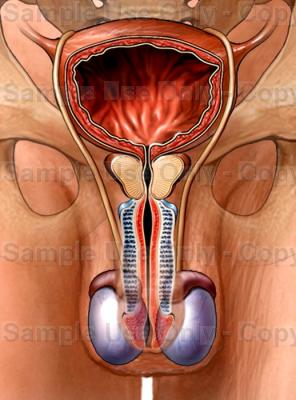 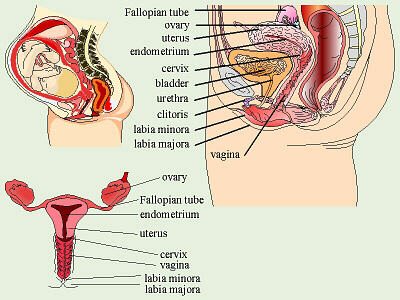 Anatomical Organs/Terms to know(all listed above)….plus:
Vulva -
ovulation-
egg (ovum)/eggs (ova) 
menstruation - 
menarche - 
menopause - 
hysterectomy-
tubal ligation -
F.G.M - 
Female fertility cycle - 